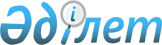 Об организации молодежной практики в Аршалынском районе на 2012 годПостановление акимата Аршалынского района Акмолинской области от 20 марта 2012 года № А-122. Зарегистрировано Управлением юстиции Аршалынского района Акмолинской области 27 марта 2012 года № 1-4-202      Примечание РЦПИ:

      В тексте сохранена авторская орфография и пунктуация.

      В соответствии с Законами Республики Казахстан от 23 января 2001 года «О местном государственном управлении и самоуправлении в Республике Казахстан», от 23 января 2001 года «О занятости населения», постановлением Правительства Республики Казахстан от 19 июня 2001 года № 836 «О мерах по реализации Закона Республики Казахстан от 23 января 2001 года «О занятости населения», постановлением Правительства Республики Казахстан от 31 марта 2011 года № 316 «Об утверждении Программы занятости 2020», в целях трудоустройства безработных граждан из числа выпускников организаций технического и профессионального образования, послесреднего и высшего образования в возрасте до 29 лет для получения первоначального опыта работы по полученной профессии (специальности), акимат Аршалынского района ПОСТАНОВЛЯЕТ:



      1. Организовать молодежную практику в Аршалынском районе на 2012 год.



      2. Утвердить перечень работодателей, организующих молодежную практику в Аршалынском районе на 2012 год:

      финансируемых из республиканского бюджета, согласно приложения 1;

      финансируемых из районного бюджета, согласно приложения 2.



      3. Контроль за исполнением настоящего постановления возложить на заместителя акима Аршалынского района Акшинеева Б.Т.



      4. Настоящее постановление вступает в силу со дня государственной регистрации в Департаменте юстиции Акмолинской области и вводится в действие со дня официального опубликования.      Аким Аршалынского района                   Е.Маржикпаев      «СОГЛАСОВАНО»      Начальник государственного

      учреждения

      «Управление юстиции

      Аршалынского района

      Департамента

      юстиции Акмолинской области

      Министерства юстиции

      Республики Казахстан»                      К. Оспанова      Начальник

      Аршалынского филиала

      Республиканского государственного

      казенного предприятия

      «Центр по недвижимости

      по Акмолинской области»

      Комитета регистрационной службы

      Министерства юстиции

      Республики Казахстан                       А. Кайдаров      Начальник

      государственного учреждения

      «Отдел по чрезвычайным

      ситуациям Аршалынского района

      Департамента

      чрезвычайных ситуаций

      Акмолинской области

      Министерства

      чрезвычайных ситуаций

      Республики Казахстан»                      А. Братаев      Начальник

      государственного учреждения

      «Налоговое управление

      по Аршалынскому району

      Налогового департамента по

      Акмолинской области Налогового

      комитета Министерства финансов

      Республики Казахстан»                      Ж. Уалиев      Начальник государственного

      учреждения «Отдел

      внутренних дел

      Аршалынского района

      Департамента внутренних дел

      Акмолинской области

      Министерства внутренних дел

      Республики Казахстан»                      Б.Саханов      Начальник отдела филиала

      Республиканского государственного

      предприятия на праве

      хозяйственного ведения

      «Центр обслуживания населения

      Акмолинской области

      Аршалынского района»                       Б.Ж. Баймуканов

Приложение 1     

к постановлению акимата

Аршалынского района  

от 22 марта 2012 года 

№ А-122        Перечень работодателей, организующих молодежную практику в Аршалынском районе на 2012 год, финансируемых из средств республиканского бюджета

Приложение 2      

к постановлению акимата

Аршалынского района  

от 22 марта 2012 года 

№ А-122         Перечень работодателей, организующих молодежную практику в Аршалынском районе на 2012 год, финансируемых из средств местного бюджета
					© 2012. РГП на ПХВ «Институт законодательства и правовой информации Республики Казахстан» Министерства юстиции Республики Казахстан
				№ п/пНаименование работодателяПрофессия (специальность)Количество организованных рабочих местПродолжительность молодежной практики в месяцахРазмер месячной заработной платы в тенге1.Крестьянское хозяйство «Родники»Бухгалтер

Сварщик26260002.Индивидуальный предприниматель «Кулатаева Р.А.»Официант16260003.Государственное учреждение

«Управление юстиции

Аршалынского

района

Департамента

юстиции

Акмолинской

области

Министерства

юстиции

Республики

Казахстан»Юрист16260004.Товарищество с ограниченной ответственностью «Компания капитал»ЮристБухгалтер-учетчикЭкономист36260005.Товарищество с ограниченной ответственностью «АршалыВодСервис»Экономист-бухгалтерСлесарь-механик26260006.Крестьянское хозяйство «Даулет»Программист16260007.Аршалынский филиал

Республиканского государственного

казенного предприятия «Центр по

недвижимости по Акмолинской области»

Комитета регистрационной службы

Министерства юстиции Республики КазахстанАрхивариус16260008.Государственное учреждение «Отдел занятости и социальных программ Аршалынского района»Финансы16260009Государственное учреждение «Налоговое управление

по Аршалынскому району

Налогового департамента по

Акмолинской области Налогового

комитета Министерства финансов

Республики Казахстан»Налоговое делоЮриспруденцияЭкономист-бухгалтер1062600010Государственное учреждение «Отдел экономики и финансов Аршалынского района»Экономист- бухгалтер162600011Отдел филиала

Республиканского государственного

предприятия на праве хозяйственного ведения

«Центр обслуживания населения

Акмолинской области

Аршалынского района»Экономист1626000№ п/пНаименование работодателяПрофессия(специальность)Количество организованных рабочих местПродолжительность молодежной практики в месяцахРазмер месячной заработной платы в тенге1.Государственное учреждение «Аппарат акима Аршалынского района»Юрист26В размере минимальной заработной платы2.Государственное учреждение «Отдел экономики и финансов Аршалынского района»Экономист16В размере минимальной заработной платы3.Государственное учреждение «Отдел предпринимательства Аршалынского района»Бухгалтер16В размере минимальной заработной платы4.Государственное учреждение «Отдел жилищно-коммунального хозяйства, пассажирского транспорта и автомобильных дорог Аршалынского района»Финансист16В размере минимальной заработной платы5.Государственное учреждение «Отдел строительства Аршалынского района»Бухгалтер16В размере минимальной заработной платы6.Государственное учреждение «Отдел сельского хозяйства и земельных отношений Аршалынского района»АгрономЭкономист26В размере минимальной заработной платы7.Государственное учреждение «Отдел по чрезвычайным ситуациям Аршалынского района»Юрист16В размере минимальной заработной платы8.Государственное

учреждение «Отдел внутренних дел

Аршалынского района Департамента

внутренних дел Акмолинской области

Министерства внутренних дел

Республики Казахстан»Юрист16В размере минимальной заработной платы9.Государственное учреждение «Отдел ветеринарии Аршалынского района»Экономист– бухгалтер16В размере минимальной заработной платы10Государственное учреждение «Налоговое управление

по Аршалынскому району

Налогового департамента по

Акмолинской области Налогового

комитета Министерства

финансов

Республики Казахстан»Налоги и налоговое дело Учет и аудит26В размере минимальной заработной платы11Коммунальное государственное учреждение «Центр занятости отдела занятости и социальных программ Аршалынского района»Делопроизводитель16В размере минимальной заработной платы12Государственное учреждение «Управление юстиции Аршалынского района»Юрист16В размере минимальной заработной платы